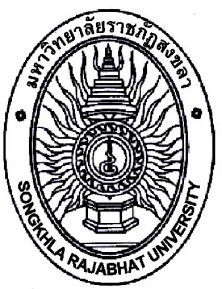 รายงานการวิจัยชื่อเรื่อง (ภาษาไทย)(ภาษาอังกฤษ)ชื่อผู้วิจัยรายงานวิจัยฉบับนี้ได้รับเงินอุดหนุนการวิจัยจากงบประมาณเงินรายได้ คณะศิลปกรรมศาสตร์ประจำปีงบประมาณ พ.ศ. ........ชื่องานวิจัย	.......................................................................................................................ผู้วิจัย		.............................................คณะ		.............................................ปี		.............................................บทคัดย่อ	..................................................................................................................................................................................................................................................................................................................................................................................................................................................................................................................................................................................................................................................................................................................................................................................................................................................................................................................................................................................................................................................................................................................................................................................................................................................................................................................................................................................................................................................................................................................................................................................................................................................................................................................................................................................................................................................................................................................................................................................................................................................................................................................................................................................................................................................................................................................................................................................................................................................................................................................................................................................................Research Title		……………………………………………………………………………Researcher		………………………………………..Faculty			………………………………………..Year			……………………Abstract................................................................................................................................................................................................................................................................................................................................................................................................................................................................................................................................................................................................................................................................................................................................................................................................................................................................................................................................................................................................................................................................................................................................................................................................................................................................................................................................................................................................................................................................................................................................................................................................................................................................................................................................................................................................................................................................................................................................................................................................................................................................................................................................................................................................................................................................................................................................................................................................................................................................................................................................................................................................................กิตติกรรมประกาศ	.................................................................................................................................................................................................................................................................................................................................................................................................................................................................................................................................................................................................................................................................................................................................................................................................................................................................................................................................................................................................................................................................................................................................................................................................................................................................................................................. 									ชื่อผู้วิจัยคณะ..........................................เดือน ปีสารบัญหน้าบทคัดย่อภาษาไทย  	ตัวอักษรบทคัดย่อภาษาอังกฤษ	”กิตติกรรมประกาศ	”สารบัญ	”สารบัญตาราง (ถ้ามี)	”สารบัญภาพ    (ถ้ามี)	”บทที่ 1	บทนำ	ตัวเลข	ความสำคัญและที่มาของปัญหา	”	วัตถุประสงค์ของการวิจัย	”	ประโยชน์ที่คาดว่าจะได้รับ	”	ขอบเขตการวิจัย	”	นิยามศัพท์เฉพาะ	”บทที่ 2 	เอกสารและงานวิจัยที่เกี่ยวข้อง	”บทที่ 3 	วิธีดำเนินการวิจัย	ประชากรและกลุ่มตัวอย่าง	”	เครื่องมือที่ใช้ในการวิจัย	”	การรวบรวมข้อมูล	”	การวิเคราะห์ข้อมูล	”บทที่ 4	ผลการวิเคราะห์ข้อมูล	”บทที่ 5	สรุปผล  อภิปรายผล  และข้อเสนอแนะ	”	บรรณานุกรม	”	ภาคผนวก	”	แบบสรุปปิดโครงการ	”	ประวัติผู้วิจัย	”